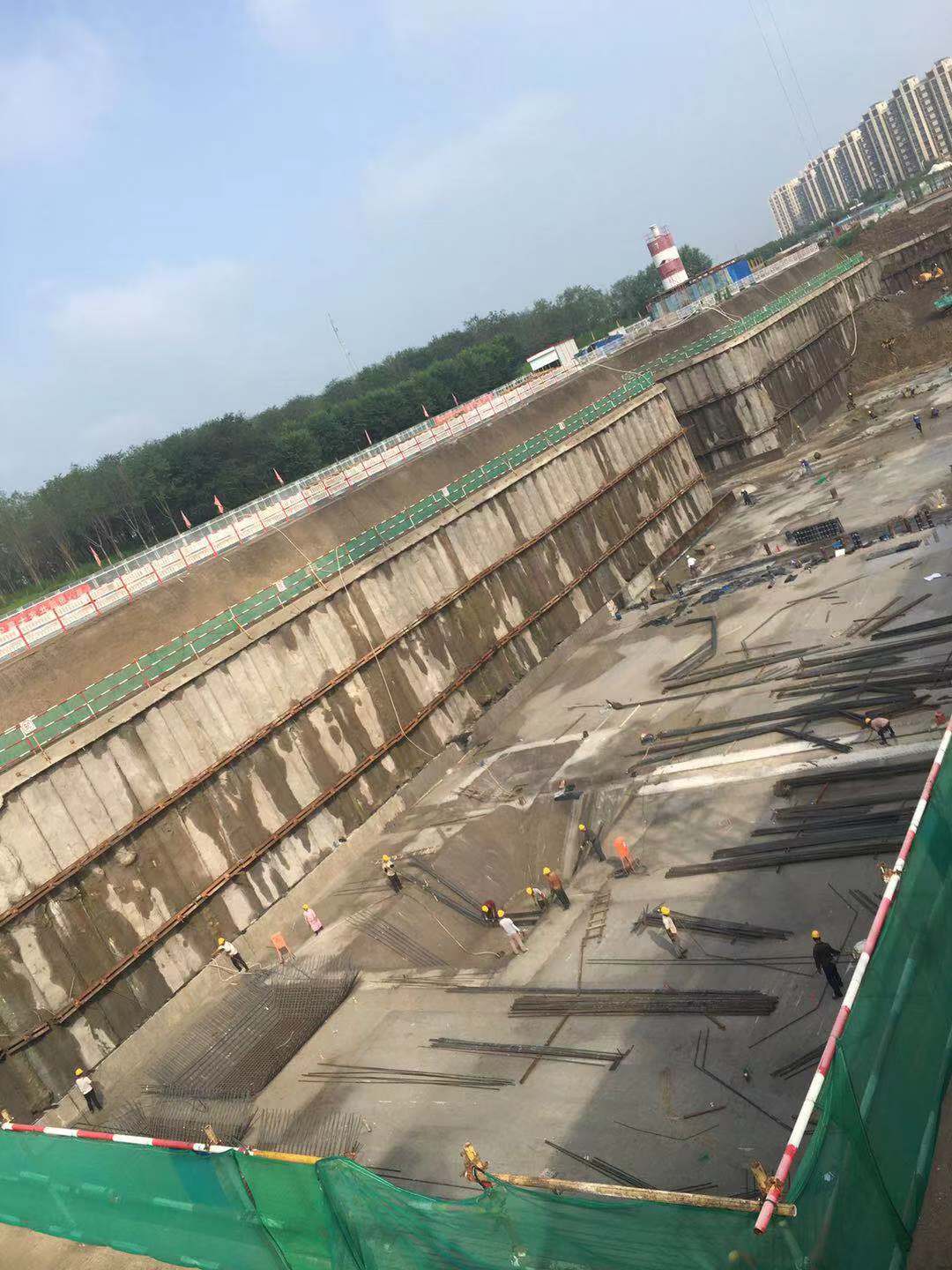 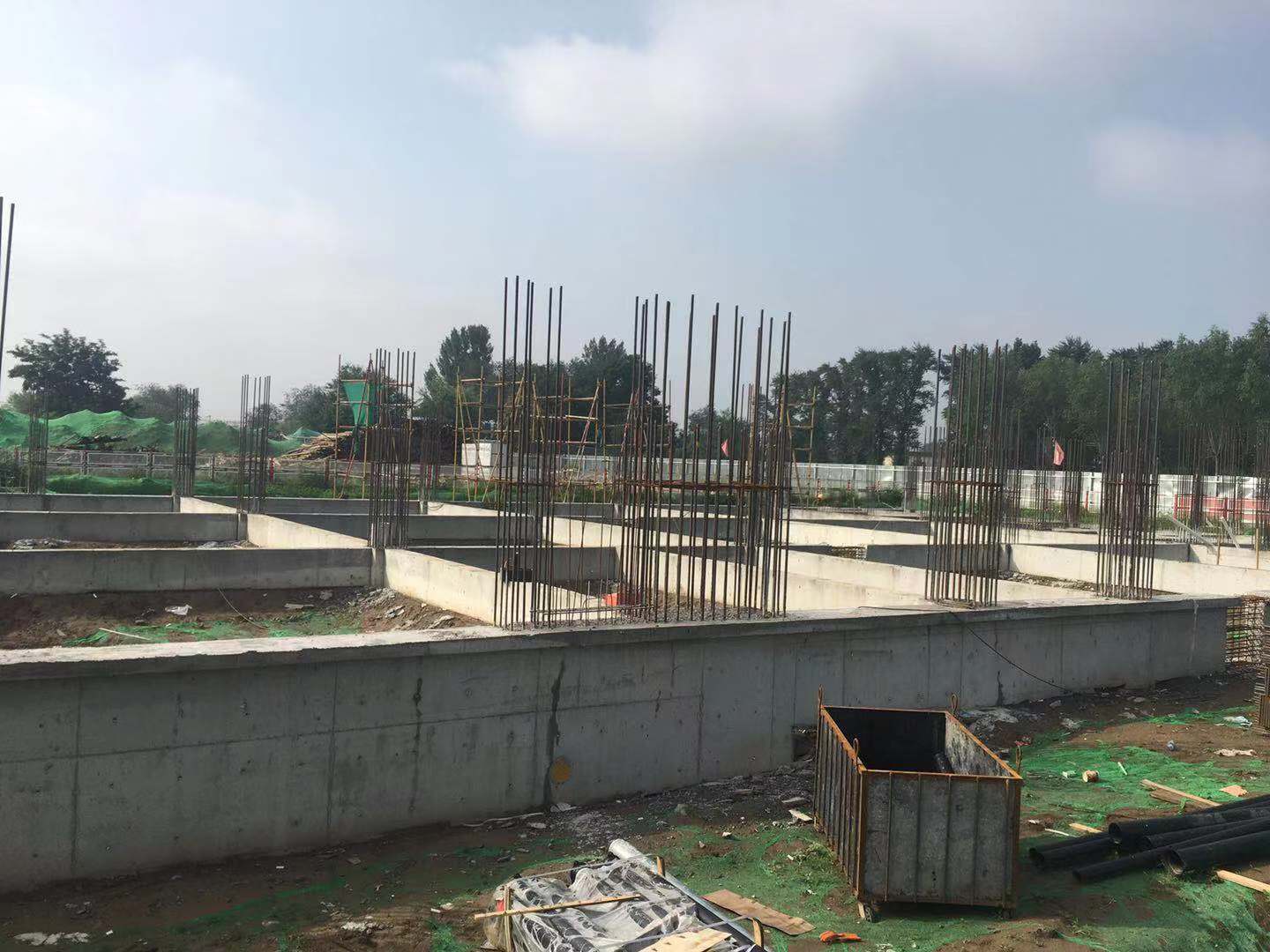 B区施工进度                A区施工进度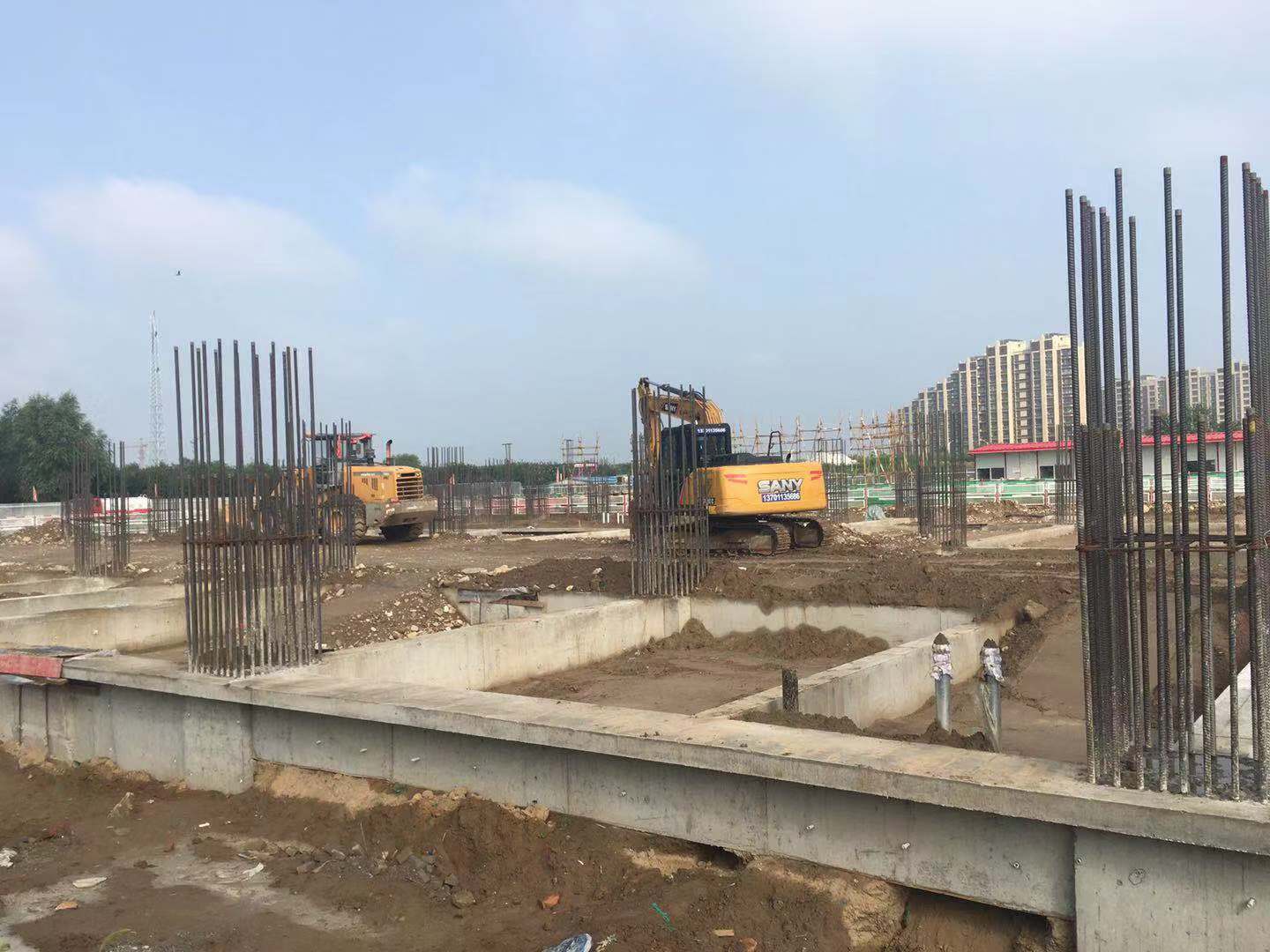 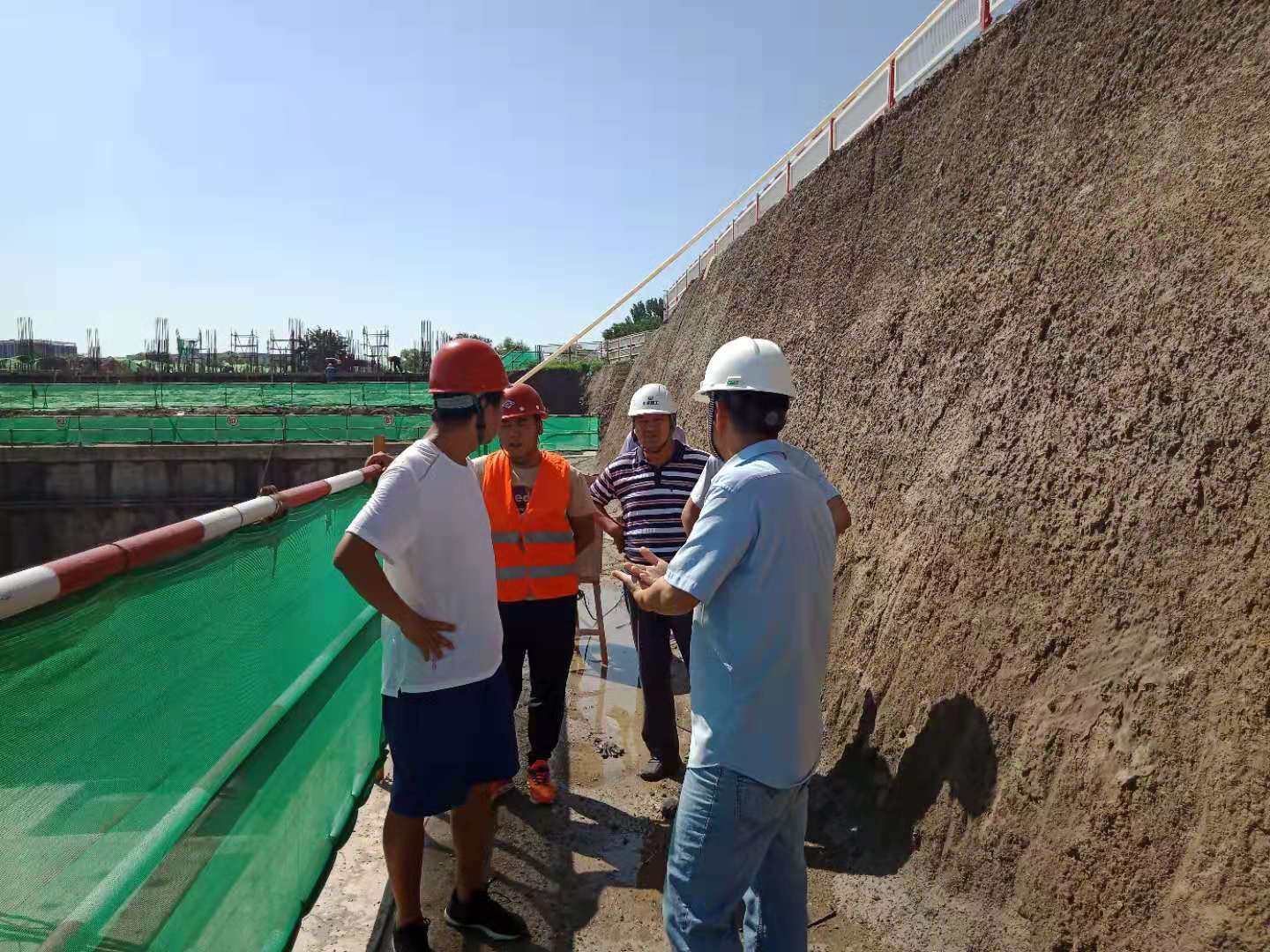 C区施工进度            雨后对基坑边坡专项检查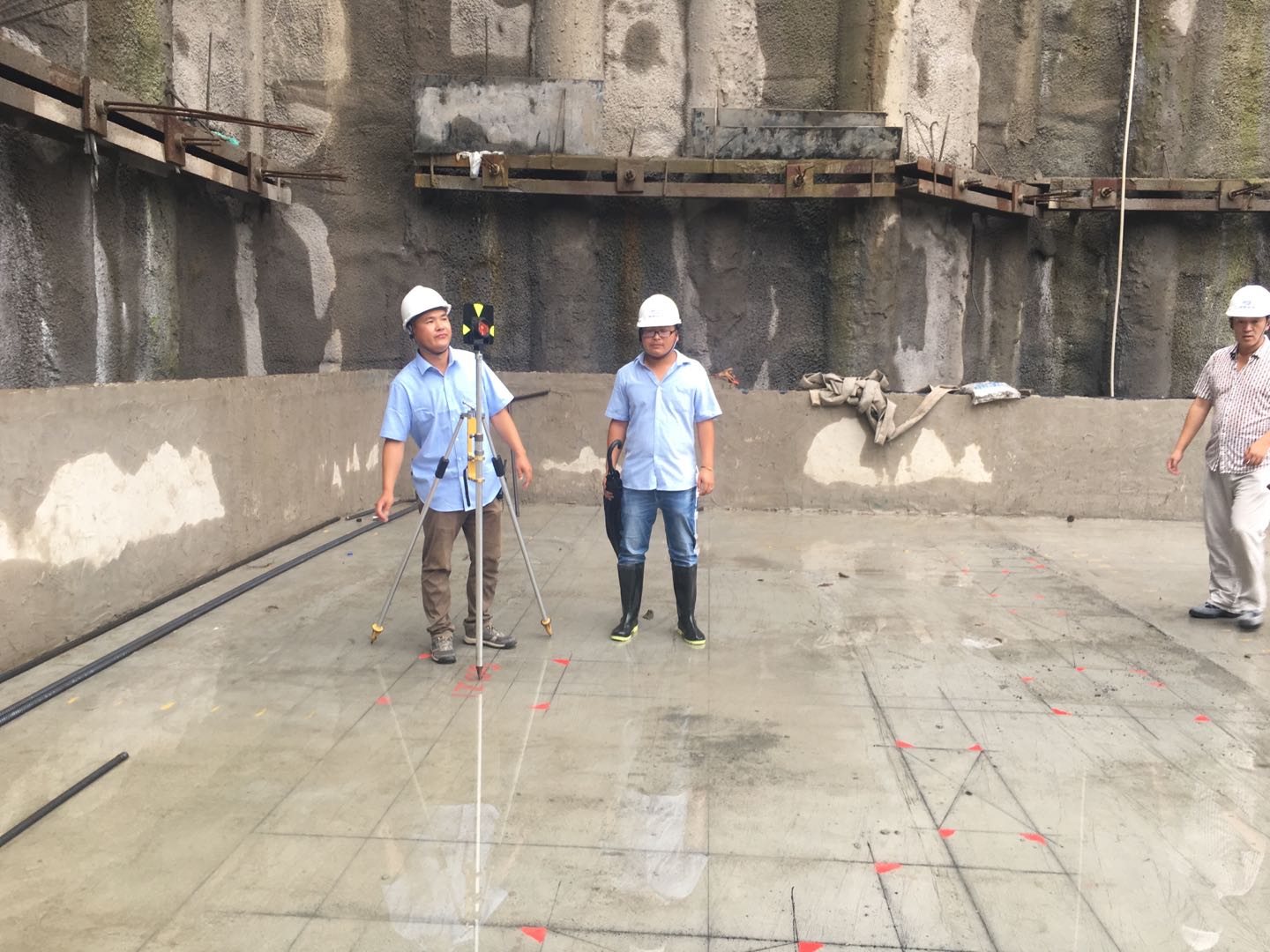 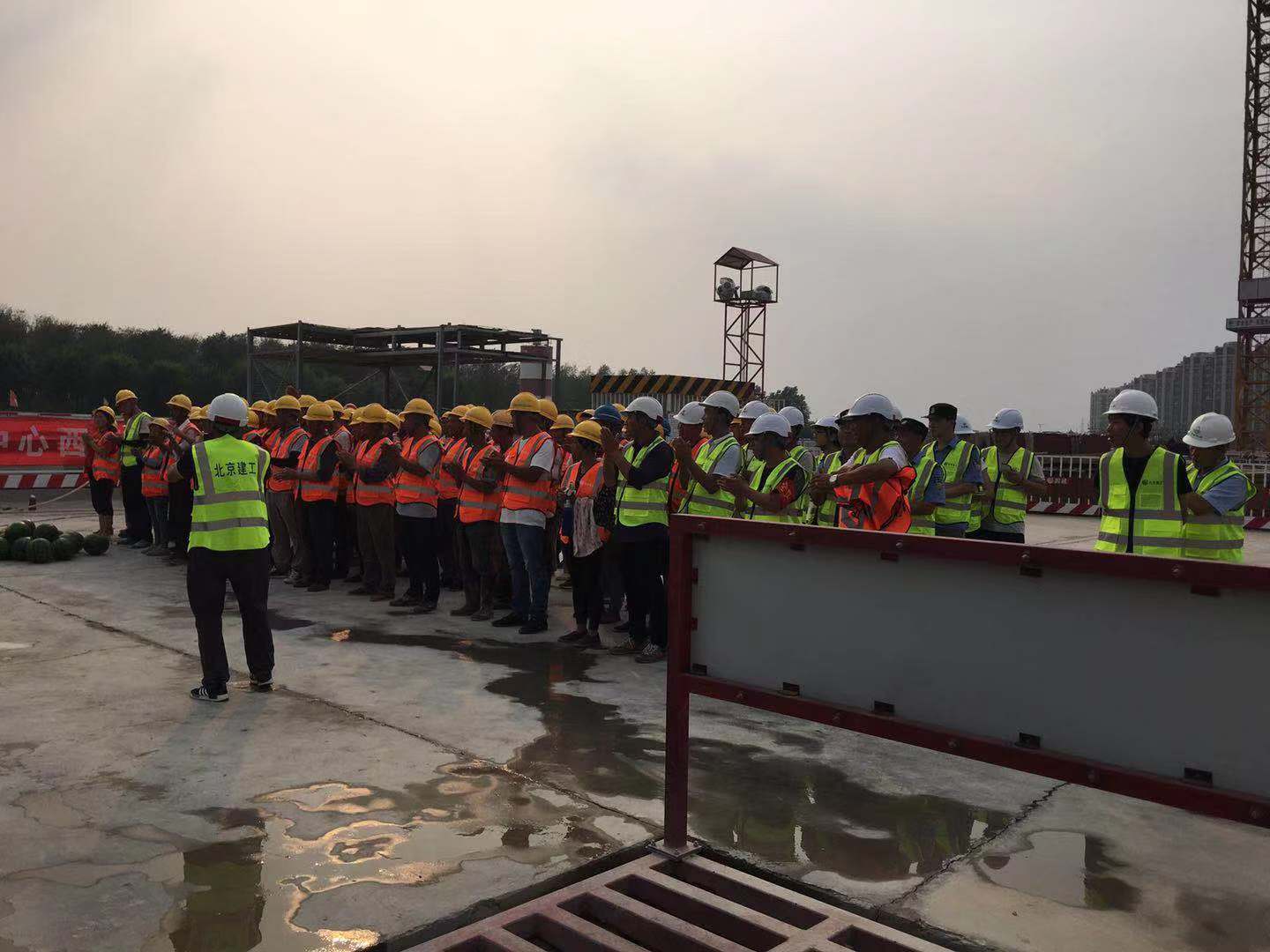    公司测量组现场验线    总包组织甲方、监理对现场施工人员召开动员大会